SERVICE PROVIDER CHOICE AND REFERRAL FORMSERVICE CHOICES: Write in the name of the providing agency or agencies for the authorized services. (Subject to authorization from MCO)IT IS MY CHOICE TO RECEIVE SUPPORTS THROUGH: 	Home and Community Based Services  	       Institutional/ICF BasedI have reviewed the CDDO Options Counseling and choice form with the CDDO. 	YES		NOI have reviewed the CDDO Rights-Responsibilities Brochure with the CDDO.		YES		NOI have reviewed the CDDO Appeal and Grievance Process with the CDDO.		YES		NOIndividual’s Signature/Date: ________________________________________________________________________________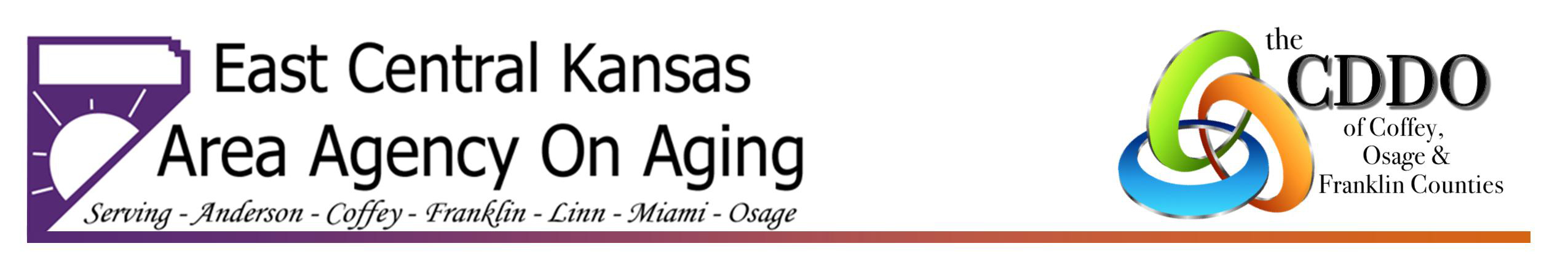 Guardian/Designated Representative Signature/Date: ___________________________________________________________ECK CDDO Signature/Date: _________________________________________________________________________________Rev. 10.29.2019								Changes Made to Providers:		YES		NONAME:ADDRESS:PHONE:DATE OF BIRTH:SSN:MEDICAID #:TIER:MCO:MCO COORDINATOR:GUARDIAN:GUARDIAN ADDRESS:GUARDIAN PHONE:        TARGETED CASE   MANAGEMENT:CURRENT PROVIDER:NEW PROVIDER:NOT INTERESTED:         DAY SERVICES:CURRENT PROVIDER:NEW PROVIDER:NOT INTERESTED:         RESIDENTIAL SERVICES:CURRENT PROVIDER:NEW PROVIDER:NOT INTERESTED:         SUPPORTED EMPLOYMENT:CURRENT PROVIDER:NEW PROVIDER:NOT INTERESTED:         FINANCIAL MANAGEMENT SERVICES (Self-Direct):CURRENT PROVIDER:NEW PROVIDER:NOT INTERESTED:         SUPPORTIVE HOME CARE: (Agency-Direct):CURRENT PROVIDER:NEW PROVIDER:NOT INTERESTED:         ENHANCED CARE SERVICES:CURRENT PROVIDER:NEW PROVIDER:NOT INTERESTED:         OVERNIGHT RESPITE:CURRENT PROVIDER:NEW PROVIDER:NOT INTERESTED:        WELLNESS MONITORING:CURRENT PROVIDER:NEW PROVIDER:NOT INTERESTED:         SPECIALIZED MEDICAL CARE (Nursing):CURRENT PROVIDER:NEW PROVIDER:NOT INTERESTED:         MEDICAL ALERT RENTAL:CURRENT PROVIDER:NEW PROVIDER:NOT INTERESTED:         CHILDREN’S RESIDENTIAL (Voluntary Foster Care):CURRENT PROVIDER:NEW PROVIDER:NOT INTERESTED: 